Max MustermannMusterstraße 12312345 Musterstadtmax@mustermann.de0171 23456789Ausbeutungsberatung GmbHName NachnameStraße 12312345 MusterstadtMusterstadt, 09.06.2023 Bewerbung als Data AnalystKennnummer 123456Sehr geehrte Damen und Herren,wie sich Daten immer weiterentwickeln, so suche nun auch ich Stillstand zu vermeiden und mich nach mehr als zehn Jahren Arbeit bei einem kleinen Unternehmen in der Unternehmensberatung einer neuen Herausforderung für meine berufliche Weiterentwicklung zu stellen. Ihre Arbeit schon seit Jahren beobachtend und schätzend empfinde ich Ihr Unternehmen als ideal für meinen nächsten Karriereschritt. Momentan bin ich als Data Analyst bei der Wir-machen-nichts-besser Unternehmensberatung tätig. Zu meinen dortigen Aufgaben gehören die schnelle Problemanalyse und die Pflege sowie Analyse von Datenbanken. Außerdem stelle ich sicher, dass vorangetriebene Prozessoptimierungen nicht das Betriebsklima negativ beeinflussen. Vor zwei Jahren habe ich diesbezüglich den Lehrgang „Produktivität um jeden Preis – Stellen kürzen, ohne dass Ihre Belegschaft es bemerkt“ zum Thema Optimierung von Unternehmensprozessen absolviert und konnte so die Effizienz unserer HR-Abteilung nachhaltig steigern. Zudem verfüge ich über ein flächendeckendes Wissen in den Programmiersprachen PHP, Python, Java sowie Ruby und SQL. Das Hauptprojekt Software X, ein Programm, das die Mitarbeiterzufriedenheit quantifizierbar macht, habe ich mit meinem Verantwortungsbewusstsein und meiner lösungsorientierten Denkweise erfolgreich abgeschlossen. Meine Kolleg*innen schätzen sowohl meine kommunikative Art, mein Auge für Mitarbeiterintegration als auch strukturierte Arbeitsweise. Ein hohes Maß an Leistungsbereitschaft und Kreativität dürfen Sie selbstverständlich voraussetzen.Ich bedanke mich für die Berücksichtigung meiner Bewerbungsunterlagen und bitte Sie, diese vertraulich zu behandeln. Ich freue mich darauf, Sie in einem persönlichen Gespräch von meinen Fähigkeiten zu überzeugen.Mit freundlichen Grüßen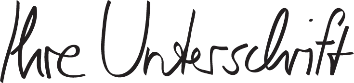 Max Mustermann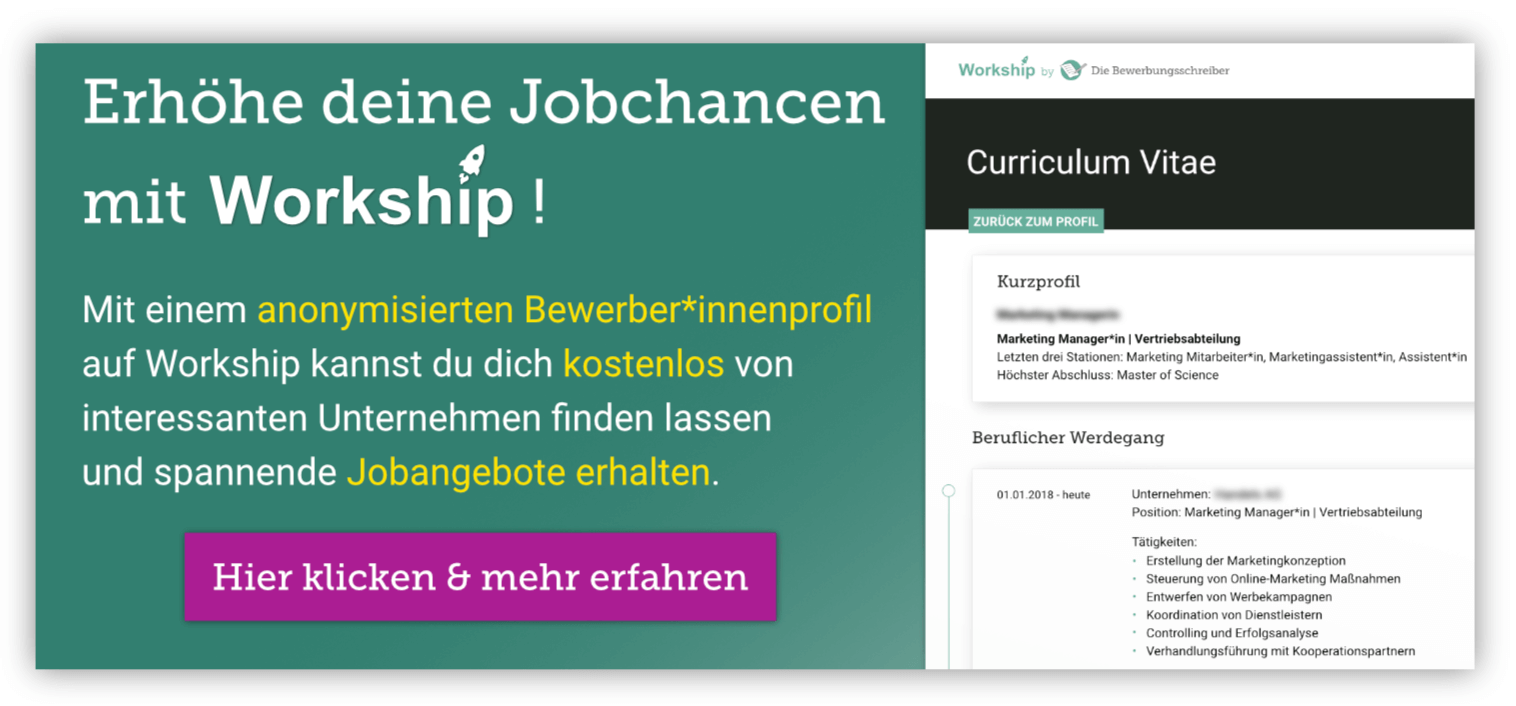 www.die-bewerbungsschreiber.de/workship